Turmeric Ginger Tea Ingredients: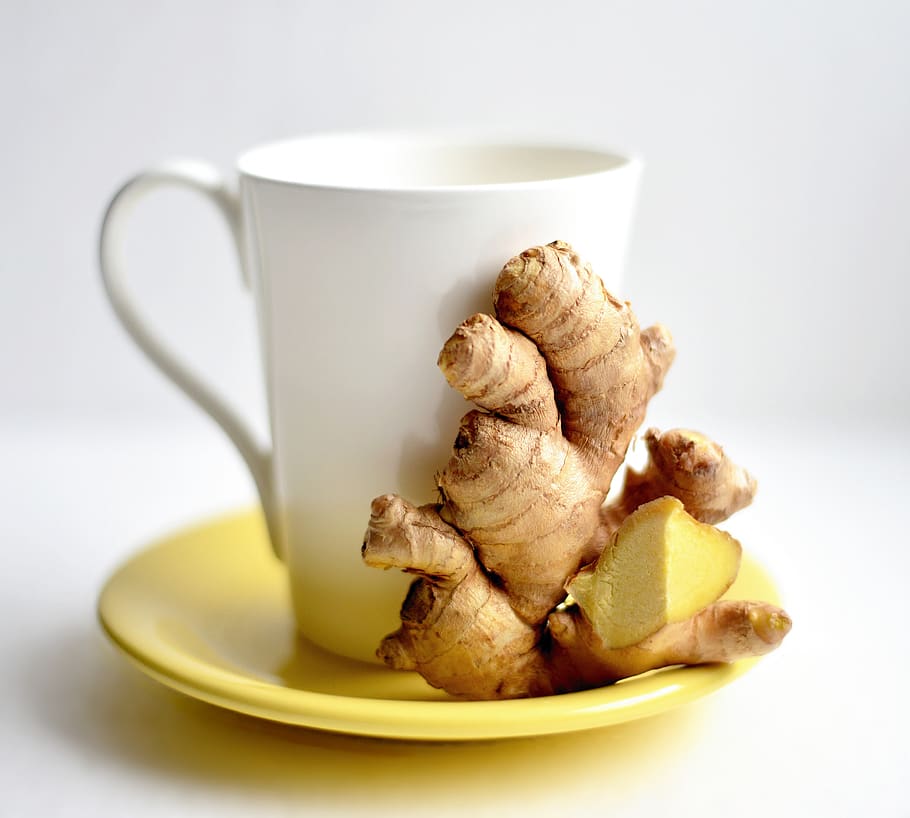 4 servings4 cups water3-4 in pieces of fresh turmeric, thinly sliced2 inch pieces of fresh ginger, thinly sliced2 tbsp honey or agave syrupJuice of ½ orange, lemon, or limeA pinch of saltA pinch of black pepperDirections: Place ingredients in a medium pot. Bring to a boil. Reduce heat to low and let simmer for 5 minutes.Remove from heat and let coolDrink warm or let it cool and have a refreshing cold tea.